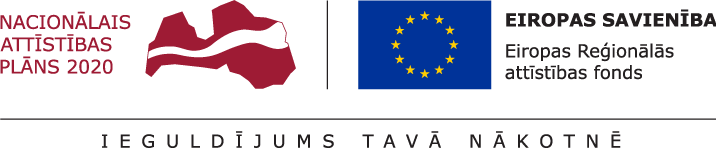 1.pielikumsTSI Nolikumam studējošo inovāciju pieteikumu 3.kārtas atlasei, ieviešanai, uzraudzībai un finansēšanaiprojekta  “Transporta un sakaru institūta inovāciju granti studentiem” (Nr. 1.1.1.3./21/A/006) ietvarosInovāciju projekta pieteikuma veidlapaDokumenti jāiesniedz latviešu vai angļu valodā elektroniskā veidā uz e-pastuideahub@tsi.lv, kopā ar nepieciešamajām dokumentu kopijām, sertifikātiem, licencēm, u.c. INFORMĀCIJA PAR KOMANDUINFORMĀCIJA PAR KOMANDUINFORMĀCIJA PAR KOMANDUINFORMĀCIJA PAR KOMANDUINFORMĀCIJA PAR KOMANDUKOMANDAS NOSAUKUMSIevietojiet komandas nosaukumuIevietojiet komandas nosaukumuIevietojiet komandas nosaukumuIevietojiet komandas nosaukumuKOMANDAS DARBA VADĪTĀJS (virzuzraugs)Vārds, uzvārds, kompetences un pamatinformācija par profesionālo pieredziVārds, uzvārds, kompetences un pamatinformācija par profesionālo pieredziVārds, uzvārds, kompetences un pamatinformācija par profesionālo pieredziVārds, uzvārds, kompetences un pamatinformācija par profesionālo pieredziKomandas idejas īss aprakstsIdejas apraksts vienā vai divos teikumosIdejas apraksts vienā vai divos teikumosIdejas apraksts vienā vai divos teikumosIdejas apraksts vienā vai divos teikumosProjekta apjoms:Norādīt atzīmējot ar X__ Mazais projekts (līdz 2 596,00 eiro)__ Lielais projekts (līdz 11 127,00 eiro)__ Mazais projekts (līdz 2 596,00 eiro)__ Lielais projekts (līdz 11 127,00 eiro)__ Mazais projekts (līdz 2 596,00 eiro)__ Lielais projekts (līdz 11 127,00 eiro)__ Mazais projekts (līdz 2 596,00 eiro)__ Lielais projekts (līdz 11 127,00 eiro)KOMANDAS BIEDRIKOMANDAS BIEDRIKOMANDAS BIEDRIKOMANDAS BIEDRIKOMANDAS BIEDRIKomandas biedrs 1 (komandas līderis)Vārds, uzvārds, izglītības iestāde, loma projektā, galvenās kompetencesVārds, uzvārds, izglītības iestāde, loma projektā, galvenās kompetencesVārds, uzvārds, izglītības iestāde, loma projektā, galvenās kompetencesVārds, uzvārds, izglītības iestāde, loma projektā, galvenās kompetencesKomandas biedrs 2Komandas biedrs 3Komandas biedrs 4Komandas biedrs 5Pievienot pēc nepieciešamībasPIETEIKUMA VIRZIENS  / VIRZIENIPIETEIKUMA VIRZIENS  / VIRZIENIPIETEIKUMA VIRZIENS  / VIRZIENINorādīt virzienu/ virzienus (Atzīmējot ar X)Norādīt virzienu/ virzienus (Atzīmējot ar X)Norādīt virzienu/ virzienus (Atzīmējot ar X)Tematiskie virzieni:__Informācijas un komunikācijas tehnoloģijas;__ Digitālā sabiedrība un transformācija;__ Viedā loģistika un transports;un specifiski šajās jomās (bet neizslēdzot citas tēmas):__ robotika;__ IT;__ mākslīgais intelekts un komponenti;__ attēlu apstrāde un atpazīšana;__ uz modelēšanas balstīto sistēmu analīze un projektēšana; __ droni un autonomās sistēmas;__ aviācija un digitalizācijas procesi, digitālie dvīņi;__ aizsardzības un drošības sistēmas;__ zemvirsmas skenēšanas radaru sistēmas;__ lietu internets/iegultās sistēmas;__ skenēšanas sistēmas;__ aditīvās ražošanas tehnoloģijas;__ ja cita joma – norādīt kāda:_______________________________Tematiskie virzieni:__Informācijas un komunikācijas tehnoloģijas;__ Digitālā sabiedrība un transformācija;__ Viedā loģistika un transports;un specifiski šajās jomās (bet neizslēdzot citas tēmas):__ robotika;__ IT;__ mākslīgais intelekts un komponenti;__ attēlu apstrāde un atpazīšana;__ uz modelēšanas balstīto sistēmu analīze un projektēšana; __ droni un autonomās sistēmas;__ aviācija un digitalizācijas procesi, digitālie dvīņi;__ aizsardzības un drošības sistēmas;__ zemvirsmas skenēšanas radaru sistēmas;__ lietu internets/iegultās sistēmas;__ skenēšanas sistēmas;__ aditīvās ražošanas tehnoloģijas;__ ja cita joma – norādīt kāda:_______________________________MultidisciplinārsMultidisciplinārsMultidisciplinārsJā / Nē, norādīt kādas disciplīnas projekts iekļaujJā / Nē, norādīt kādas disciplīnas projekts iekļaujINOVĀCIJAS VEIDSINOVĀCIJAS VEIDSJĀNORADA (var būt vairāki)JĀNORADA (var būt vairāki)JĀNORADA (var būt vairāki)Process Process ProduktsProduktsPakalpojumi Pakalpojumi TehnoloģijaTehnoloģijaPROBLĒMAS UN IDEJAS ĪSS APRAKSTSPROBLĒMAS UN IDEJAS ĪSS APRAKSTSPROBLĒMAS UN IDEJAS ĪSS APRAKSTSPROBLĒMAS UN IDEJAS ĪSS APRAKSTSPROBLĒMAS UN IDEJAS ĪSS APRAKSTSNorādiet problēmu un idejas koncentrētu aprakstu no Ideju bankas vai izvēlētu individuāli (max 300 vārdi)Norādiet problēmu un idejas koncentrētu aprakstu no Ideju bankas vai izvēlētu individuāli (max 300 vārdi)Norādiet problēmu un idejas koncentrētu aprakstu no Ideju bankas vai izvēlētu individuāli (max 300 vārdi)Norādiet problēmu un idejas koncentrētu aprakstu no Ideju bankas vai izvēlētu individuāli (max 300 vārdi)Norādiet problēmu un idejas koncentrētu aprakstu no Ideju bankas vai izvēlētu individuāli (max 300 vārdi)INOVĀCIJU POTENCIĀLS UN MĒRĶA TIRGUSINOVĀCIJU POTENCIĀLS UN MĒRĶA TIRGUSINOVĀCIJU POTENCIĀLS UN MĒRĶA TIRGUSINOVĀCIJU POTENCIĀLS UN MĒRĶA TIRGUSINOVĀCIJU POTENCIĀLS UN MĒRĶA TIRGUSInovācijas mērķa grupas (potenicālo klientu) un mērķa tirgus īss apraksts. Raksturojiet Jūsu inovācijas aktualitāti sabiedrībā vai komersantu problēmu un izaicinājumu risināšanā. (max 500 vārdi)Inovācijas mērķa grupas (potenicālo klientu) un mērķa tirgus īss apraksts. Raksturojiet Jūsu inovācijas aktualitāti sabiedrībā vai komersantu problēmu un izaicinājumu risināšanā. (max 500 vārdi)Inovācijas mērķa grupas (potenicālo klientu) un mērķa tirgus īss apraksts. Raksturojiet Jūsu inovācijas aktualitāti sabiedrībā vai komersantu problēmu un izaicinājumu risināšanā. (max 500 vārdi)Inovācijas mērķa grupas (potenicālo klientu) un mērķa tirgus īss apraksts. Raksturojiet Jūsu inovācijas aktualitāti sabiedrībā vai komersantu problēmu un izaicinājumu risināšanā. (max 500 vārdi)Inovācijas mērķa grupas (potenicālo klientu) un mērķa tirgus īss apraksts. Raksturojiet Jūsu inovācijas aktualitāti sabiedrībā vai komersantu problēmu un izaicinājumu risināšanā. (max 500 vārdi)IDEJAS ATBILSTĪBAS PAMATOJUMSIDEJAS ATBILSTĪBAS PAMATOJUMSIDEJAS ATBILSTĪBAS PAMATOJUMSIDEJAS ATBILSTĪBAS PAMATOJUMSIDEJAS ATBILSTĪBAS PAMATOJUMSKā Jūsu ideja atbilst šī ideju konkursa mērķim, virzienam? Kā Jūs saredzat idejas attīstības un komercializācijas potenciālu, nākamos soļus? (max 1000 vārdi)Kā Jūsu ideja atbilst šī ideju konkursa mērķim, virzienam? Kā Jūs saredzat idejas attīstības un komercializācijas potenciālu, nākamos soļus? (max 1000 vārdi)Kā Jūsu ideja atbilst šī ideju konkursa mērķim, virzienam? Kā Jūs saredzat idejas attīstības un komercializācijas potenciālu, nākamos soļus? (max 1000 vārdi)Kā Jūsu ideja atbilst šī ideju konkursa mērķim, virzienam? Kā Jūs saredzat idejas attīstības un komercializācijas potenciālu, nākamos soļus? (max 1000 vārdi)Kā Jūsu ideja atbilst šī ideju konkursa mērķim, virzienam? Kā Jūs saredzat idejas attīstības un komercializācijas potenciālu, nākamos soļus? (max 1000 vārdi)PRIEKŠROCĪBAS PRET TIRGŪ ESOŠAJIEM PAKALPOJUMIEM/PRODUKTIEM (KONKURĒTSPĒJA)PRIEKŠROCĪBAS PRET TIRGŪ ESOŠAJIEM PAKALPOJUMIEM/PRODUKTIEM (KONKURĒTSPĒJA)PRIEKŠROCĪBAS PRET TIRGŪ ESOŠAJIEM PAKALPOJUMIEM/PRODUKTIEM (KONKURĒTSPĒJA)PRIEKŠROCĪBAS PRET TIRGŪ ESOŠAJIEM PAKALPOJUMIEM/PRODUKTIEM (KONKURĒTSPĒJA)PRIEKŠROCĪBAS PRET TIRGŪ ESOŠAJIEM PAKALPOJUMIEM/PRODUKTIEM (KONKURĒTSPĒJA)Raksturojiet kas ir Jūsu preces vai pakalpojuma inovācija, ar ko tā atšķiras, ir labāka par alternatīvām precēm vai pakalpojumiem. Miniet šobrīd tirgū pieejamās alternatīvās/līdzīgās preces vai pakalpojumus un paskaidrojiet kā Jūsu ideja tās uzlabos vai piedāvās atšķirīgu risinājumu. (max 1000 vārdi)Raksturojiet kas ir Jūsu preces vai pakalpojuma inovācija, ar ko tā atšķiras, ir labāka par alternatīvām precēm vai pakalpojumiem. Miniet šobrīd tirgū pieejamās alternatīvās/līdzīgās preces vai pakalpojumus un paskaidrojiet kā Jūsu ideja tās uzlabos vai piedāvās atšķirīgu risinājumu. (max 1000 vārdi)Raksturojiet kas ir Jūsu preces vai pakalpojuma inovācija, ar ko tā atšķiras, ir labāka par alternatīvām precēm vai pakalpojumiem. Miniet šobrīd tirgū pieejamās alternatīvās/līdzīgās preces vai pakalpojumus un paskaidrojiet kā Jūsu ideja tās uzlabos vai piedāvās atšķirīgu risinājumu. (max 1000 vārdi)Raksturojiet kas ir Jūsu preces vai pakalpojuma inovācija, ar ko tā atšķiras, ir labāka par alternatīvām precēm vai pakalpojumiem. Miniet šobrīd tirgū pieejamās alternatīvās/līdzīgās preces vai pakalpojumus un paskaidrojiet kā Jūsu ideja tās uzlabos vai piedāvās atšķirīgu risinājumu. (max 1000 vārdi)Raksturojiet kas ir Jūsu preces vai pakalpojuma inovācija, ar ko tā atšķiras, ir labāka par alternatīvām precēm vai pakalpojumiem. Miniet šobrīd tirgū pieejamās alternatīvās/līdzīgās preces vai pakalpojumus un paskaidrojiet kā Jūsu ideja tās uzlabos vai piedāvās atšķirīgu risinājumu. (max 1000 vārdi)PLĀNOTAS PROJEKTA AKTIVITĀTESPLĀNOTAS PROJEKTA AKTIVITĀTESPLĀNOTAS PROJEKTA AKTIVITĀTESPLĀNOTAS PROJEKTA AKTIVITĀTESPLĀNOTAS PROJEKTA AKTIVITĀTESLūdzu raksturojiet kā Jūs plānojat projektu tehniski izpildīt, skaidri aprakstot un pamatojot
aktivitātes, to secību atbilstoši Ganta diagrammai, un īsi katras darbības rezultātu (izvērstāk plānotos rezultātus lūgums raksturot noslēdzošajā sadaļā).Lielajiem projektiem lūdzu atspoguļot rezultātu testēšanas/ieviešanas/komercializācijas plānu. (max 1000 vārdi)Lūdzu raksturojiet kā Jūs plānojat projektu tehniski izpildīt, skaidri aprakstot un pamatojot
aktivitātes, to secību atbilstoši Ganta diagrammai, un īsi katras darbības rezultātu (izvērstāk plānotos rezultātus lūgums raksturot noslēdzošajā sadaļā).Lielajiem projektiem lūdzu atspoguļot rezultātu testēšanas/ieviešanas/komercializācijas plānu. (max 1000 vārdi)Lūdzu raksturojiet kā Jūs plānojat projektu tehniski izpildīt, skaidri aprakstot un pamatojot
aktivitātes, to secību atbilstoši Ganta diagrammai, un īsi katras darbības rezultātu (izvērstāk plānotos rezultātus lūgums raksturot noslēdzošajā sadaļā).Lielajiem projektiem lūdzu atspoguļot rezultātu testēšanas/ieviešanas/komercializācijas plānu. (max 1000 vārdi)Lūdzu raksturojiet kā Jūs plānojat projektu tehniski izpildīt, skaidri aprakstot un pamatojot
aktivitātes, to secību atbilstoši Ganta diagrammai, un īsi katras darbības rezultātu (izvērstāk plānotos rezultātus lūgums raksturot noslēdzošajā sadaļā).Lielajiem projektiem lūdzu atspoguļot rezultātu testēšanas/ieviešanas/komercializācijas plānu. (max 1000 vārdi)Lūdzu raksturojiet kā Jūs plānojat projektu tehniski izpildīt, skaidri aprakstot un pamatojot
aktivitātes, to secību atbilstoši Ganta diagrammai, un īsi katras darbības rezultātu (izvērstāk plānotos rezultātus lūgums raksturot noslēdzošajā sadaļā).Lielajiem projektiem lūdzu atspoguļot rezultātu testēšanas/ieviešanas/komercializācijas plānu. (max 1000 vārdi)SADARBĪBA AR INDUSTRIJUSADARBĪBA AR INDUSTRIJUSADARBĪBA AR INDUSTRIJUSADARBĪBA AR INDUSTRIJUSADARBĪBA AR INDUSTRIJUNorādiet kā Jūs vēlētos un plānojat veidot sadarbību ar industrijas (uzņēmumu) pārstāvjiem? Vai esat jau identificējuši potenciālos sadarbības parterus? Kādu atbalstu Jūs sagaidat no industrijas pārstāvjiem?(max 500 vārdi)Norādiet kā Jūs vēlētos un plānojat veidot sadarbību ar industrijas (uzņēmumu) pārstāvjiem? Vai esat jau identificējuši potenciālos sadarbības parterus? Kādu atbalstu Jūs sagaidat no industrijas pārstāvjiem?(max 500 vārdi)Norādiet kā Jūs vēlētos un plānojat veidot sadarbību ar industrijas (uzņēmumu) pārstāvjiem? Vai esat jau identificējuši potenciālos sadarbības parterus? Kādu atbalstu Jūs sagaidat no industrijas pārstāvjiem?(max 500 vārdi)Norādiet kā Jūs vēlētos un plānojat veidot sadarbību ar industrijas (uzņēmumu) pārstāvjiem? Vai esat jau identificējuši potenciālos sadarbības parterus? Kādu atbalstu Jūs sagaidat no industrijas pārstāvjiem?(max 500 vārdi)Norādiet kā Jūs vēlētos un plānojat veidot sadarbību ar industrijas (uzņēmumu) pārstāvjiem? Vai esat jau identificējuši potenciālos sadarbības parterus? Kādu atbalstu Jūs sagaidat no industrijas pārstāvjiem?(max 500 vārdi)IEVIEŠANAS METODES  / INSTRUMENTI / TEHNOLOĢIJASIEVIEŠANAS METODES  / INSTRUMENTI / TEHNOLOĢIJASIEVIEŠANAS METODES  / INSTRUMENTI / TEHNOLOĢIJASIEVIEŠANAS METODES  / INSTRUMENTI / TEHNOLOĢIJASIEVIEŠANAS METODES  / INSTRUMENTI / TEHNOLOĢIJASLūdzu miniet kādas metodes, instrumentus (piemēram, programmēšanas, projektēšanas vides u.c.) vai tehnoloģijas (piemēram, 3D printeris, MI, datorredze) plānojat izmantot, lai sasniegtu sava projekta rezultātus.(max 1000 vārdi)Lūdzu miniet kādas metodes, instrumentus (piemēram, programmēšanas, projektēšanas vides u.c.) vai tehnoloģijas (piemēram, 3D printeris, MI, datorredze) plānojat izmantot, lai sasniegtu sava projekta rezultātus.(max 1000 vārdi)Lūdzu miniet kādas metodes, instrumentus (piemēram, programmēšanas, projektēšanas vides u.c.) vai tehnoloģijas (piemēram, 3D printeris, MI, datorredze) plānojat izmantot, lai sasniegtu sava projekta rezultātus.(max 1000 vārdi)Lūdzu miniet kādas metodes, instrumentus (piemēram, programmēšanas, projektēšanas vides u.c.) vai tehnoloģijas (piemēram, 3D printeris, MI, datorredze) plānojat izmantot, lai sasniegtu sava projekta rezultātus.(max 1000 vārdi)Lūdzu miniet kādas metodes, instrumentus (piemēram, programmēšanas, projektēšanas vides u.c.) vai tehnoloģijas (piemēram, 3D printeris, MI, datorredze) plānojat izmantot, lai sasniegtu sava projekta rezultātus.(max 1000 vārdi)HORIZONTĀLIE PRINCIPIHORIZONTĀLIE PRINCIPIHORIZONTĀLIE PRINCIPIHORIZONTĀLIE PRINCIPIHORIZONTĀLIE PRINCIPILūgums paskaidrot vai projekts jebkādā veidā sekmēs tādus horizontālos principus kā “vienlīdzīgas iespējas”vai „ilgtspējīga attīstība” Lūgums paskaidrot vai projekts jebkādā veidā sekmēs tādus horizontālos principus kā “vienlīdzīgas iespējas”vai „ilgtspējīga attīstība” Lūgums paskaidrot vai projekts jebkādā veidā sekmēs tādus horizontālos principus kā “vienlīdzīgas iespējas”vai „ilgtspējīga attīstība” Lūgums paskaidrot vai projekts jebkādā veidā sekmēs tādus horizontālos principus kā “vienlīdzīgas iespējas”vai „ilgtspējīga attīstība” Lūgums paskaidrot vai projekts jebkādā veidā sekmēs tādus horizontālos principus kā “vienlīdzīgas iespējas”vai „ilgtspējīga attīstība” REZULTĀTI REZULTĀTI REZULTĀTI REZULTĀTI REZULTĀTI Lūdzu nosauciet plānotos sasniedzamos rezultātus, kas būtu reālistiski un praktiski sasniedzami šī projekta ieviešanas laikā. Mazajiem projektiem – ne vairāk kā divi rezultāti.Lielajiem projektiem – ne vairāk kā četri rezultāti.Rezultātu piemēri - rakstiska atskaite, prototips, video, rasējumi, eksperimenta rezultāti. (max 500 vārdi)Lūdzu nosauciet plānotos sasniedzamos rezultātus, kas būtu reālistiski un praktiski sasniedzami šī projekta ieviešanas laikā. Mazajiem projektiem – ne vairāk kā divi rezultāti.Lielajiem projektiem – ne vairāk kā četri rezultāti.Rezultātu piemēri - rakstiska atskaite, prototips, video, rasējumi, eksperimenta rezultāti. (max 500 vārdi)Lūdzu nosauciet plānotos sasniedzamos rezultātus, kas būtu reālistiski un praktiski sasniedzami šī projekta ieviešanas laikā. Mazajiem projektiem – ne vairāk kā divi rezultāti.Lielajiem projektiem – ne vairāk kā četri rezultāti.Rezultātu piemēri - rakstiska atskaite, prototips, video, rasējumi, eksperimenta rezultāti. (max 500 vārdi)Lūdzu nosauciet plānotos sasniedzamos rezultātus, kas būtu reālistiski un praktiski sasniedzami šī projekta ieviešanas laikā. Mazajiem projektiem – ne vairāk kā divi rezultāti.Lielajiem projektiem – ne vairāk kā četri rezultāti.Rezultātu piemēri - rakstiska atskaite, prototips, video, rasējumi, eksperimenta rezultāti. (max 500 vārdi)Lūdzu nosauciet plānotos sasniedzamos rezultātus, kas būtu reālistiski un praktiski sasniedzami šī projekta ieviešanas laikā. Mazajiem projektiem – ne vairāk kā divi rezultāti.Lielajiem projektiem – ne vairāk kā četri rezultāti.Rezultātu piemēri - rakstiska atskaite, prototips, video, rasējumi, eksperimenta rezultāti. (max 500 vārdi)PIELIKUMIPIELIKUMIPIELIKUMIPIELIKUMIPIELIKUMIIeviešanas budžets (attiecināms uz projektiem Lielais)Ieviešanas budžets (attiecināms uz projektiem Lielais)Ieviešanas budžets (attiecināms uz projektiem Lielais)Ieviešanas budžets (attiecināms uz projektiem Lielais)PielikumsIzmaksu pamatojums (attiecināms uz projektiem Mazais un Lielais)Izmaksu pamatojums (attiecināms uz projektiem Mazais un Lielais)Izmaksu pamatojums (attiecināms uz projektiem Mazais un Lielais)Izmaksu pamatojums (attiecināms uz projektiem Mazais un Lielais)PielikumsGanta laika grafika diagrammaGanta laika grafika diagrammaGanta laika grafika diagrammaGanta laika grafika diagrammaPielikumsMotivācijas vēstule Motivācijas vēstule Motivācijas vēstule Motivācijas vēstule PielikumsPieteicēja/komandas biedru CVPieteicēja/komandas biedru CVPieteicēja/komandas biedru CVPieteicēja/komandas biedru CVPielikumsMentora CV (nav obligāti)Mentora CV (nav obligāti)Mentora CV (nav obligāti)Mentora CV (nav obligāti)PielikumsIzziņa no izglītības iestādes, kas apliecina katra komandas dalībnieka studijas konkrētajā studiju līmenī un programmā (nav attiecināms uz TSI studentiem)Izziņa no izglītības iestādes, kas apliecina katra komandas dalībnieka studijas konkrētajā studiju līmenī un programmā (nav attiecināms uz TSI studentiem)Izziņa no izglītības iestādes, kas apliecina katra komandas dalībnieka studijas konkrētajā studiju līmenī un programmā (nav attiecināms uz TSI studentiem)Izziņa no izglītības iestādes, kas apliecina katra komandas dalībnieka studijas konkrētajā studiju līmenī un programmā (nav attiecināms uz TSI studentiem)PielikumsCits (pēc pieteicēja ieskata)Cits (pēc pieteicēja ieskata)Cits (pēc pieteicēja ieskata)Cits (pēc pieteicēja ieskata)Pielikums